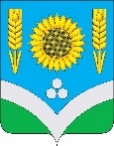 СОВЕТ НАРОДНЫХ ДЕПУТАТОВ РОССОШАНСКОГОМУНИЦИПАЛЬНОГО РАЙОНА ВОРОНЕЖСКОЙ ОБЛАСТИРЕШЕНИЕ21 сессии  от 23 декабря 2020 года   № 172                          г.РоссошьОб утверждении перспективного плана работы Совета народных депутатов Россошанского муниципального района на 2021 год          В соответствии с Регламентом Совета народных депутатов Россошанского муниципального района Совет народных депутатов Россошанского муниципального районаРЕШИЛ:Перспективный план работы Совета народных депутатов Россошанского муниципального района на 2021 год утвердить согласно приложению.Контроль за исполнением настоящего решения возложить на главу Россошанского муниципального района Сисюка В.М.Глава Россошанскогомуниципального района					                        В.М. СисюкПриложениек решению Совета народных депутатов Россошанского муниципального района от 23.12.2020 года № 172ПЕРСПЕКТИВНЫЙ  ПЛАНработы Совета народных депутатов Россошанского муниципального района на  2021 год№п/пМероприятияДата проведенияОтветственныеВопросы для рассмотрения на заседаниях сессийВопросы для рассмотрения на заседаниях сессийВопросы для рассмотрения на заседаниях сессийВопросы для рассмотрения на заседаниях сессий1Об  отчёте  главы администрации Россошанского муниципального района  о  результатах своей  деятельности и деятель-ности администрации Россошанского муниципального  района  за  2020  годI кварталМишанков Ю.В. - глава администрации Россошанского муниципального района2Отчёт главы Россошанского муниципального района о результатах своей деятельности в 2020 году--«--Сисюк В.М. - глава Россошанского муниципального района3О внесении изменений и дополнений в Устав Россошанского муниципального района--«--Ревина Н.П. - заместитель председателя Совета народных депутатов4Об итогах исполнения районного бюджета за 2020 годII квартал Отдел по финансам5О районном бюджете на 2022 год и на плановый период 2023 и 2024 годовIV кварталОтдел по финансам6О перспективном плане работы Совета народных депутатов Россошанского муниципального района на 2022 год--«--Заместитель председателя Совета народных депутатов7Информация об итогах исполнения районного бюджета в 2021 годуежеквартальноОтдел по финансам8О внесении изменений в решение Совета народных депутатов «О районном бюджете на 2021 год и на плановый период 2022 и 2023 годов»ежеквартальноОтдел по финансам9О внесении изменений и дополнений в Устав Россошанского муниципального районаПо мере необходимостиЗаместитель председателя Совета народных депутатов 10О внесении изменений в нормативные правовые акты Совета народных депутатов и администрации районаПо мере необходимостиЗаместитель председателя Совета народных депута-тов, руководитель аппара-та администрация района11О внесении изменений в решение Совета народных депутатов Россошанского муниципального района от 25.04.2012 г. № 345 «О проведении открытого аукциона по приватизации имущества»По мере необходимостиОтдел по управлению муниципальным имуществом, земельным ресурсам и землеустройству12О внесении изменений в решение Россошанских городского и районного Советов народных депутатов от 28.01.1992 г.По мере необходимостиОтдел по управлению муниципальн. имущ-вом, земельным ресурсам и землеустройствуII. Вопросы для рассмотрения на публичных слушанияхII. Вопросы для рассмотрения на публичных слушанияхII. Вопросы для рассмотрения на публичных слушанияхII. Вопросы для рассмотрения на публичных слушаниях1О внесении изменений и дополнений в Устав Россошанского муниципального районаI кварталЗаместитель председателя Совета народных депутатов 2Отчёт об итогах исполнения районного бюджета за 2020 годII кварталОтдел по финансам3О проекте районного бюджета на 2022 год и на плановый период 2023 и 2024 годовIV кварталОтдел по финансамIII. Вопросы для рассмотрения на заседаниях постоянных комиссий:Комиссия по бюджету, налогам и финансовой деятельностиIII. Вопросы для рассмотрения на заседаниях постоянных комиссий:Комиссия по бюджету, налогам и финансовой деятельностиIII. Вопросы для рассмотрения на заседаниях постоянных комиссий:Комиссия по бюджету, налогам и финансовой деятельностиIII. Вопросы для рассмотрения на заседаниях постоянных комиссий:Комиссия по бюджету, налогам и финансовой деятельности1Отчёт о работе Ревизионной комиссии Россошанского муниципального района за 2020 годI кварталРевизионная комиссия2Информация о деятельности отдела образования и молодёжной политики (анализ деятельности за 2018-2020 г.г.: штатная численность, расходы на штаты, коммунальные расходы и т.д.)--«--Отдел образования и молодёжной политики3О ходе реализации подпрограммы «Повышение эффективности муниципальной поддержки социально ориентированных некоммерческих организаций» муниципальной программы «Социальная поддержка граждан» за 2020 год--«--Отдел социально-экономического развития и поддержки предпринимательства4О ходе реализации основного мероприятия «Обеспечение жильём молодых семей»  муниципальной программы «Обеспечение доступным и комфортным жильём населения Россошанского муниципального района» за 2020 год--«--Отдел социально-экономического развития и поддержки предпринимательства5Отчёт об итогах исполнения районного бюджета за 2020 годII квартал Отдел по финансам6Информация об итогах исполнения районного бюджета за 1 квартал 2021 года--«--Отдел по финансам7Информация о деятельности МУП «Теплосеть» (анализ экономической деятельности за 2018-2020 г.г,: эффективность, доход от деятельности, мероприятия по увеличению доходов, штатная численность)--«--Директор МУП «Теплосеть», отдел социально-экономического развития и поддержки предпринимательства8Информация о деятельности отдела физической культуры и спорта (анализ деятельности за 2018-2020 г.г.: штатная численность, расходы на штаты, коммунальные расходы и т.д.)--«--Отдел по физической культуре и спорту9Информация о деятельности МУП «Издательский Дом» (анализ экономической деятельности за 2018-2020 г.г: эффективность, доход от деятельности, мероприятия по увеличению доходов, штатная численность)--«--Директор МУП «Издательский Дом», отдел социально-экономического развития и поддержки предпринимательства10Информация об итогах исполнения районного бюджета за 1 полугодие 2021 годаIII кварталОтдел по финансам11Информация о деятельности отдела культуры (анализ деятельности за 2018-2020 г.г.: штатная численность, расходы на штаты, коммунальные расходы и т.д.)--«--Отдел культуры12О работе комиссии по мобилизации дополнительных доходов в консолидированный бюджет Россошанского муниципального района и сокращении недоимки за I полугодие 2020 года--«--Отдел социально-экономического развития и поддержки предпринимательства13Информация об итогах исполнения районного бюджета за 9 месяцев 2021 годаIV кварталОтдел по финансам14О районном  бюджете на 2022 год и на плановый период 2023 и 2024 годов--«--Отдел по финансам15О внесении изменений в решение Совета народных депутатов «О районном бюджете на 2021 год и на плановый период 2022 и 2023 годов»ежеквартальноОтдел по финансам2. Комиссия по социальным вопросам2. Комиссия по социальным вопросам2. Комиссия по социальным вопросам2. Комиссия по социальным вопросам1Об организации дистанционного обучения в школах Россошанского районаI кварталОтдел образования и молодёжной политики2О реализации мероприятий, приуроченных к 75-летию Победы и мероприятиях, проведённых администрацией Россошанского муниципального района в 2021 году ко дню освобождения Россоши от немецко-фашистских захватчиков--«--Отдел культуры3О состоянии памятников погибших в годы Великой Отечественной войны на территории Россошанского района (в т.ч., в оккупации)--«--Отдел архитектуры и градостроительства4Об информационной политике администрации Россошанского муниципального района и диалоге с населением--«--Пресс-служба администрации района5О деятельности МУП «Издательский Дом» (об учётной политике предприятия, Устав, штатное расписание, стоимость газеты «Россошанский курьер», потраченные средства на её издание, подготовка газеты и подписка  на неё) --«--Шинкарёв А.А. – директор МУП «Издательский Дом»6О работе МКУ «Россошанская спортивная школа» после перехода из дополнительного образования на программы спортивной подготовки --«--МКУ «Россошанская спортивная школа»7Информация об организации работы поликлиники БУЗ ВО «Россошанская районная больница»--«--БУЗ ВО «Россошанская РБ» 8Об итогах (промежуточных) работы добровольцев в рамках Всероссийской акции «Мы вместе»I кварталМКУ «Молодёжный центр»9О работе Детской школы искусств в 2020 году и планах на 2021 год. О строительстве здания Детской школы искусств.--«--Полещук Е.Ю. – директор МКУ ДО «Детская школа искусств», Леонтьева Т.В. – заместитель главы администрации района10О ходе подготовки к летней оздоровительной кампании детей и подростков в 2021 годуII квартал Отдел образования и молодёжной политики11О работе МКОУ ДОД «Дом детства и юношества» в условиях ограничительных мер в онлайн-режиме с применением дистанционных технологий--«--Псалом И.В. – директор МКОУ ДОД «Дом детства и юношества»12О работе образовательных учреждений по созданию условий для реализации активной гражданской позиции обучающихся--«--Отдел образования и молодёжной политики13О развитии физической культуры в сельских поселениях Россошанского муниципального района--«--Отдел по физкультуре и спорту14О развитии добровольческого движения на территории Россошанского муниципального района.--«--МКУ «Молодёжный центр»15О ходе подготовки образовательных учреждений Россошанского района к новому учебному году (2020-2021)III кварталОтдел образования и молодёжной политики 16О работе общественных организаций Россошанского муниципального района--«--Пресс-служба администрации района17О сохранении историко-культурного наследия как фактора развития социально-экономического потенциала Россошанского муниципального района--«--Отдел архитектуры и градостроительства 18Территориальное общественное самоуправление в Россошанском районе – результаты работы и перспективы развития--«--Леонтьева Т.В. – зам.главы администрации района19О панируемых мероприятиях и результатах по работе со студенчеством в Россошанском муниципальном районе--«--МКУ «Молодёжный центр»20Об итогах летней оздоровительной кампании детей и подростков в 2021 годуIV кварталОтдел образования и молодёжной политики21О возможности и перспективах привлечения финансовых средств из регионального и федерального бюджетов для реализации государственной молодёжной политики в Россошанском муниципальном районе. О деятельности, связанной с вовлечением работающей молодёжи в государственную молодёжную политику. --«--МКУ «Молодёжный центр»22О проведении событийных и брендовых мероприятий на территории Россошанского муниципального района--«--Отдел культуры23О физкультурной работе с населением среднего и старшего возраста в Россошанском районаIV кварталОтдел по физкультуре и спорту3. Комиссия по промышленности, предпринимательству,энергетическому комплексу и собственности3. Комиссия по промышленности, предпринимательству,энергетическому комплексу и собственности3. Комиссия по промышленности, предпринимательству,энергетическому комплексу и собственности3. Комиссия по промышленности, предпринимательству,энергетическому комплексу и собственности1Отчёт о работе отдела по управлению муниципальным имуществом, земельным ресурсам и землеустройству за 2020 годI кварталОтдел по управлению муниципал. имуществом, земельным ресурсам и землеустройству2О проводимой работе администрацией района по снятию вопроса отсутствия лимитов газа в Россошанском муниципальном районе в 2020 году и планируемых мероприятиях на 2021 год.  --«--Жадобин Д.Ю. – заместитель главы администрации района3О ходе реализации подпрограммы «Развитие и  поддержка малого и среднего предпринимательства в Россошанском муниципальном районе» муниципальной программы «Экономическое развитие» в 2020 г.--«-- Отдел социально-экономического развития и поддержки предпринимательства4Об освоении денежных средств муниципального дорожного фонда, направленных на ремонт дорог сельских поселений Россошанского районаII кварталОтдел муниципального хозяйства, строительства и транспорта5О ходе подготовки образовательных учреждений к зимнему отопительному сезону 2021-2022 годовIII кварталОтдел образования и молодёжной политики6О подготовке объектов ЖКХ и социальной сферы Россошанского района к осенне-зимнему периоду 2021-2022 г.г.IV кварталОтдел муниципального хозяйства, строительства и транспорта7О внесении изменений в решение Совета народных депутатов Россошанского муниципального района от 25.04.2012 г. № 345 «О проведении открытого аукциона по приватизации имущества»--«--Отдел по управлению муниципальным имуществом, земельным ресурсам и землеустройству8О внесении изменений в решение Россошанских городского и районного Советов народных депутатов от 28.01.1992 г.По мере необходимостиОтдел по управлению муниципальн. имущ-вом, земельным ресурсам и землеустройству4. Комиссия по аграрной политике, земельным вопросам, экологии и природопользованию4. Комиссия по аграрной политике, земельным вопросам, экологии и природопользованию4. Комиссия по аграрной политике, земельным вопросам, экологии и природопользованию4. Комиссия по аграрной политике, земельным вопросам, экологии и природопользованию1О мероприятиях по экологии, которые планируется провести в 2021 годуI кварталОтдел программ и развития сельской территории2Об улучшении жилищных условий граждан, проживающих в сельской местностиII квартал МКУ «Центр поддержки АПК»  3О сохранении природного наследия как фактора развития социально-экономического потенциала Россошанского муниципального района--«--Отдел программ и развития сельской территории4Об услугах МКУ «Центр поддержки АПК» в получении мер государственной поддержки сельхозтоваропроизводителей в 2021 годуIII кварталМКУ «Центр поддержки АПК»  5О выполнении целевых показателей отрасли растениеводства в 2021 годуIV кварталМКУ «Центр поддержки АПК»  6Об итогах работы отрасли животноводства за 2021 год--«--МКУ «Центр поддержки АПК»  5. Комиссия по законодательству, местному самоуправлению и Регламенту5. Комиссия по законодательству, местному самоуправлению и Регламенту5. Комиссия по законодательству, местному самоуправлению и Регламенту5. Комиссия по законодательству, местному самоуправлению и Регламенту1О внесении изменений и дополнений в Устав Россошанского муниципального районаI кварталЗаместитель председателя Совета народных депутатов 2О внесении изменений в нормативные правовые акты Совета народных депутатов и администрации районапо мере необходимостиЗам.председателя Совета народных депутатов, руководитель аппарата администрации районаIV. МероприятияIV. МероприятияIV. МероприятияIV. Мероприятия1Проводить встречи с избирателями на своих округах с отчётами о проделанной работеВесь периодДепутаты, постоянные комиссии2Осуществлять контроль за деятельностью должностных лиц и отделов администрации района в пределах своей компетенции--«----«--3Рассматривать в порядке контроля ход выполнения принимаемых решений Совета народных депутатов--«----«--4Проводить приём граждан, регулярно рассматривать заявления и обращения избирателей--«----«--5Принимать участие в мероприятиях, проводимых органами местного самоуправления муниципальных образований района--«----«--